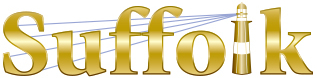 County Community College
Michael J. Grant Campus Academic AssemblyResolution 2018-02 [14]Approving the MTR105 – Musical Theatre WorkshopNew Course ProposalWhereas the Communications and Arts/Dance faculty at the Grant Campus have proposed a new course MTR105 Musical Theater Workshop; andWhereas the MTR105 Musical Theater Workshop New Course Proposal has received the necessary campus approvals; andWhereas the Grant Campus Curriculum Committee approved the MTR105 Musical Theater Workshop New Course Proposal on 02/27/2018 by a vote of 14-0-0; thereforeBe it resolved that the Grant Campus Academic Assembly approves MTR105 Musical Theater Workshop New Course Proposal.Approved [36-0-3] on April 3, 2018